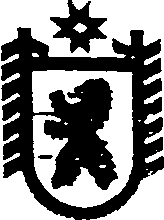 Республика КарелияАДМИНИСТРАЦИЯ СЕГЕЖСКОГО МУНИЦИПАЛЬНОГО РАЙОНАПОСТАНОВЛЕНИЕот  27  февраля  2018  года  №  153  СегежаОб утверждении Плана проведения проверок в сфере закупок товаров, работ и услуг для обеспечения муниципальных нужд Сегежского муниципального района на 2018 год	Администрация    Сегежского    муниципального    района  п о с т а н о в л я е т:   	В соответствии с п. 25 административного регламента по исполнению администрацией Сегежского муниципального района функции «Осуществление муниципального контроля в сфере закупок товаров, работ и услуг для обеспечения муниципальных нужд», утвержденного Постановлением администрации Сегежского муниципального района от  13 февраля 2018 года № 106:1.    Утвердить прилагаемый План проведения проверок в сфере закупок товаров, работ и услуг для обеспечения муниципальных нужд Сегежского  муниципального района на 2018 год.2. Отделу информационных технологий администрации Сегежского муниципального района (Т.А.Слиж) обнародовать настоящее постановление путем размещения официального текста настоящего распоряжения в  информационно-телекоммуникационной сети «Интернет» на официальном сайте администрации Сегежского муниципального района  http://home.onego.ru/~segadmin.              Глава  администрацииСегежского муниципального района                                                            Ю.В.Шульгович   Разослать: в дело, УД, УЭР. ПЛАН проведения  проверок в сфере закупок товаров, работ и услуг для обеспечения муниципальных нужд Сегежского муниципального района на 2018 год ________________________            УТВЕРЖДЕНОПостановлением администрации Сегежского муниципального района от  27 февраля 2018 г. № 153   № п/пНаименование Субъекта контроляИдентификациион-ный номер налогоплательщика (ИНН)Субъекта контроляАдрес местонахождения Субъекта контроляЦель и основания проверкиМесяц  начала проведения проверкиСрок проведения проверки (количество календарных дней)Форма проведения проверки (документарная или выездная)№ п/пНаименование Субъекта контроляИдентификациион-ный номер налогоплательщика (ИНН)Субъекта контроляАдрес местонахождения Субъекта контроляЦель и основания проверкиМесяц  начала проведения проверкиСрок проведения проверки (количество календарных дней)Форма проведения проверки (документарная или выездная)123456781МКОУ СОШ № 4 г.Сегежи1006004490РК г. Сегежа ул. Советская д.2 АЦель: Предупреждение и выявление нарушений законодательства РФ и иных нормативных правовых актов о контрактной системе в сфере закупокОснование: Федеральный закон от 05 апреля 2013 года № 44-ФЗ «О контрактной системе в сфере закупок товаров, работ, услуг для обеспечения государственных и муниципальных нужд»Март15Документарная 2МКУ «Централизованная бухгалтерия муниципальных образований»1006007237РК г. Сегежа ул.Лесная  д. 3АЦель: Предупреждение и выявление нарушений законодательства РФ и иных нормативных правовых актов о контрактной системе в сфере закупокОснование: Федеральный закон от 05 апреля 2013 года № 44-ФЗ «О контрактной системе в сфере закупок товаров, работ, услуг для обеспечения государственных и муниципальных нужд»Апрель10Документарная 3МБОУ СОШп. Надвоицы1006004959РК пгт.Надвоицы ул.Строителей  д.1Цель: Предупреждение и выявление нарушений законодательства РФ и иных нормативных правовых актов о контрактной системе в сфере закупокОснование: Федеральный закон от 05 апреля 2013 года № 44-ФЗ «О контрактной системе в сфере закупок товаров, работ, услуг для обеспечения государственных и муниципальных нужд»Апрель15Документарная 4МАУ «Редакция газеты Доверие» г. Сегежа1006000792РК г. Сегежа ул. Щербакова д.2АЦель: Предупреждение и выявление нарушений законодательства РФ и иных нормативных правовых актов о контрактной системе в сфере закупокОснование: Федеральный закон от 05 апреля 2013 года № 44-ФЗ «О контрактной системе в сфере закупок товаров, работ, услуг для обеспечения государственных и муниципальных нужд»Май10Документарная 5МБОУ СОШ № 6  г. Сегежа1006004540РК г. Сегежа пр. Монтажников д.4Цель: Предупреждение и выявление нарушений законодательства РФ и иных нормативных правовых актов о контрактной системе в сфере закупокОснование: Федеральный закон от 05 апреля 2013 года № 44-ФЗ «О контрактной системе в сфере закупок товаров, работ, услуг для обеспечения государственных и муниципальных нужд»Май15Документарная и выездная 6МКОУ СОШ № 7  г. Сегежа1006004691РК г. Сегежа ул. Строителей  д.27Цель: Предупреждение и выявление нарушений законодательства РФ и иных нормативных правовых актов о контрактной системе в сфере закупокОснование: Федеральный закон от 05 апреля 2013 года № 44-ФЗ «О контрактной системе в сфере закупок товаров, работ, услуг для обеспечения государственных и муниципальных нужд»Июнь15Документарная и выездная7Контрольно-счетный комитет Сегежского муниципального района1006013047РК г.Сегежа ул.Ленина д.9аЦель: Предупреждение и выявление нарушений законодательства РФ и иных нормативных правовых актов о контрактной системе в сфере закупокОснование: Федеральный закон от 05 апреля 2013 года № 44-ФЗ «О контрактной системе в сфере закупок товаров, работ, услуг для обеспечения государственных и муниципальных нужд»Июль10Документарная 8МКОУ СОШ п. Чёрный Порог1006004620РК Чёрный Порог ул.Болотная д.1Цель: Предупреждение и выявление нарушений законодательства РФ и иных нормативных правовых актов о контрактной системе в сфере закупокОснование: Федеральный закон от 05 апреля 2013 года № 44-ФЗ «О контрактной системе в сфере закупок товаров, работ, услуг для обеспечения государственных и муниципальных нужд»Август15Документарная 9МКДОУ детский сад №4 г.Сегежи1006004613РК г. Сегежа ул.Лесная д.3Цель: Предупреждение и выявление нарушений законодательства РФ и иных нормативных правовых актов о контрактной системе в сфере закупокОснование: Федеральный закон от 05 апреля 2013 года № 44-ФЗ «О контрактной системе в сфере закупок товаров, работ, услуг для обеспечения государственных и муниципальных нужд»Сентябрь15Документарная и выездная10МКДОУ детский сад № 6 .Сегежи1006004780РК г. Сегежа пр.Бумажников д.3Цель: Предупреждение и выявление нарушений законодательства РФ и иных нормативных правовых актов о контрактной системе в сфере закупокОснование: Федеральный закон от 05 апреля 2013 года № 44-ФЗ «О контрактной системе в сфере закупок товаров, работ, услуг для обеспечения государственных и муниципальных нужд»Сентябрь15Документарная и выездная11МКОУ СОШ п.Попов Порог1006004839РК п.Попов Порог ул. Школьная, 13аЦель: Предупреждение и выявление нарушений законодательства РФ и иных нормативных правовых актов о контрактной системе в сфере закупокОснование: Федеральный закон от 05 апреля 2013 года № 44-ФЗ «О контрактной системе в сфере закупок товаров, работ, услуг для обеспечения государственных и муниципальных нужд»Октябрь15Документарная 12МКДОУ детский сад № 10 г.Сегежи1006004645РК г. Сегежа ул.Ленина  д.10аЦель: Предупреждение и выявление нарушений законодательства РФ и иных нормативных правовых актов о контрактной системе в сфере закупокОснование: Федеральный закон от 05 апреля 2013 года № 44-ФЗ «О контрактной системе в сфере закупок товаров, работ, услуг для обеспечения государственных и муниципальных нужд»Октябрь15Документарная13МКДОУ детский сад № 12 г.Сегежи1006004606РК г. Сегежа ул.Ленина  д.16аЦель: Предупреждение и выявление нарушений законодательства РФ и иных нормативных правовых актов о контрактной системе в сфере закупокОснование: Федеральный закон от 05 апреля 2013 года № 44-ФЗ «О контрактной системе в сфере закупок товаров, работ, услуг для обеспечения государственных и муниципальных нужд»Ноябрь15Документарная 14МКДОУ детский сад № 2 п.Надвоицы1006004525РК пгт.Надвоицы ул.Петрозаводская д.6аЦель: Предупреждение и выявление нарушений законодательства РФ и иных нормативных правовых актов о контрактной системе в сфере закупокОснование: Федеральный закон от 05 апреля 2013 года № 44-ФЗ «О контрактной системе в сфере закупок товаров, работ, услуг для обеспечения государственных и муниципальных нужд»Ноябрь15Документарная 15МБУ Сегежский районный центр культуры и досуга»1006007036РК г. Сегежа ул.Советская  д.8Цель: Предупреждение и выявление нарушений законодательства РФ и иных нормативных правовых актов о контрактной системе в сфере закупокОснование: Федеральный закон от 05 апреля 2013 года № 44-ФЗ «О контрактной системе в сфере закупок товаров, работ, услуг для обеспечения государственных и муниципальных нужд»Декабрь15Документарная